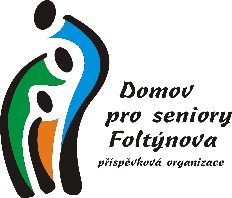 Foltýnova 1008/21, 635 00 Brno – BystrcObjednávka č.: 12/2023Předmět a specifikace objednávky:OOPP dle požadavku – tuniky, trika, šaty,mikiny, kalhoty ( dámské a pánské ). Cena:  88 027,45 bez DPH, 106513,-Kč vč.DPH.………………………………………Ing. Jana Bohuňovská, ředitelka DSPotvrzení objednávky: dodavatel objednávku přijímá a souhlasí s jejími podmínkami.Dodavatel souhlasí se zveřejněním celého obsahu objednávky a prohlašuje, že objednávka neobsahuje obchodní tajemství ani údaje, které by neměly být zveřejněny. Pro případ, že by dodavatel zjistil, že objednávka obsahuje obchodní tajemství, popř. údaje, které dle právních předpisů nemají být zveřejněny, zavazuje se do sedmi dnů od obdržení objednávky předat objednateli kopii objednávky se začerněnými údaji, které nemají být zveřejněny.za dodavatele: ……………………………			za objednatele: ……………………………	Domov pro seniory Foltýnova, příspěvková organizace, Foltýnova 1008/21, Brno Bystrc 635 00IČO 70 88 70 55, DIČ CZ 708 87 055 (neplátci DPH), Mobil: 732 930 818 (ředitelka Ing. Jana Bohuňovská)e-mail: info@dsfoltynova.cz nebo reditel@dsfoltynova.cz, zřizovatel: Statutární město Brno, subjekt zapsán u KS Brno, oddíl Pr, vložka 20, bankovní spojení: KB Brno 27-7203160217/0100, ID datové schránky: tv9kinx                                Datum vystavení:18.7.2023ADRESÁT – DODAVATELADRESÁT – DODAVATELVyřizuje:p.O.StavinohováNázev:2P SERVIS s.r.o.Oddělení:provozAdresa:Resslova 526/20 Plzeň301 00Telefon:777458158Adresa:Resslova 526/20 Plzeň301 00E-mail:stavinohova.olga@dsfoltynova.czAdresa:Resslova 526/20 Plzeň301 00Termín dodání: do 30.11. 2023IČO:28049390